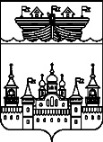 ЗЕМСКОЕ СОБРАНИЕ ВОСКРЕСЕНСКОГО МУНИЦИПАЛЬНОГО РАЙОНА НИЖЕГОРОДСКОЙ ОБЛАСТИРЕШЕНИЕ29 апреля 2022 года	№33Об утверждении Перечня имущества государственной собственности Нижегородской области, предлагаемого к передаче в муниципальную собственность Воскресенского муниципального района Нижегородской областиВ соответствии со ст.ст. 50,80 Федерального закона от 06.10.2003 г. № 131-ФЗ «Об общих принципах организации местного самоуправления в Российской Федерации», ст.154 Федерального закона от 22 августа . № 122-ФЗ «О внесении изменений в законодательные акты Российской Федерации и признании утратившими силу некоторых законодательных актов Российской Федерации в связи с принятием федеральных законов «О внесении изменений и дополнений в Федеральный закон «Об общих принципах организации законодательных (представительных) и исполнительных органов государственной власти субъектов Российской Федерации» и «Об общих принципах организации местного самоуправления в Российской Федерации», для решения вопросов местного значения в связи с разграничением полномочий между органами государственной власти области и органами местного самоуправленияЗемское собрание района  решило:1. Утвердить Перечень имущества государственной собственности Нижегородской области, предлагаемого к передаче в муниципальную собственность Воскресенского муниципального района Нижегородской области, согласно приложению.2.Контроль за исполнением настоящего решения возложить на постоянную комиссию Земского собрания Воскресенского муниципального района Нижегородской области по бюджетной, финансовой и налоговой политике, предпринимательству, торговле и бытовому обслуживанию (И.Д.Оржанцев), Комитет по управлению муниципальным имуществом Воскресенского муниципального района Нижегородской области (Д.В.Миронов).Председатель                                                                    Глава местного самоуправленияЗемского собрания района                 			  района                                    В.Н.Ольнев						       Н.В. ГорячевПриложениек Решению Земского  собранияВоскресенского муниципального районаНижегородской областиот 29.04.2022 года №33П Е Р Е Ч Е Н Ьдвижимого имущества  государственной собственности Нижегородской области, предлагаемого к передаче в муниципальную собственность Воскресенского муниципального района Нижегородской области № п\пНаименование имуществаМестонахождениеИндивидуализирующие характеристики имущества1Автоцистерна пожарная АЦ-40 137 ЗИЛ-131169-ПЧ п. СяваАЦ-40 137 ЗИЛ-131; рег. знак А013АМ52; год выпуска 2008